Ka whakamahia te pūmatua:I te tīmatanga o te rerenga tuhituhi:He tāroaroa ia.I te tīmatanga o te ingoa o te tangata:Miriama, HoneI te tīmatatanga o te o the ingoa o tētahi takiwā:Whanganui, ŌtepotiMō ngā rā o te wiki me ngā marama o te tau:Rāmere, Kohi-tāteaMō ngā tapanga:Taku Haerenga ki te MoanaHei whakaatu i te wairua o te kupu:PAHŪ! KĒKĒ Piko 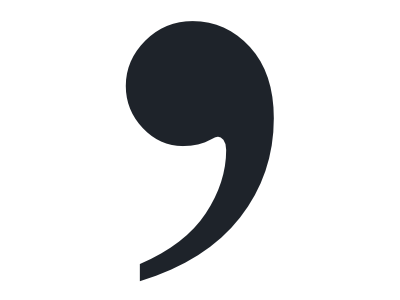 Ka whakamahia ngā piko:Hei whakarārangi i ētahi mea:“Ko te tuarā, me te kaokao, me ngā hūhā, me te whiore, me ngā kanohi hoki i popoto katoa ngā huruhuru.”Hei whakawehe i te kōrero me te kaikōrero: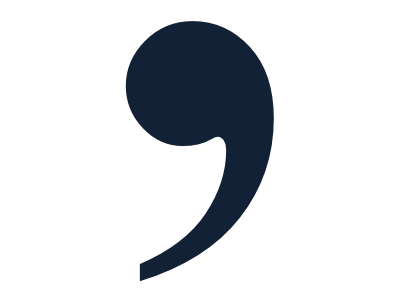 “Kāore tonu e puta, tā Rangi, “ka rere mā te hōnea kore.”Hei whakawehe i ngā wāhanga e rua o te rerenga tuhituhi:“Ka huri a Āti, ka titiro whakaterāwhiti.”Hei whakawehe i te tāngata e kōrerotia ana e tētahi i ngā kupu whai ana:“E Rangi, whakarongo! Hei whai muri mai i ētahi kupu tīmatatanga o te rerenga tuhituhi me pēnei:Heoi, nō reira, nā, engari, otirāKa whakamahia te irakati i te mutunga o te rerenga tuhituhi:Ka haere au ki te tāone.Ka whakamahi te tohu pātai i te pito mutunga o te rerenga tuhituhi hei tohu i te hiahia kia rapua mōhiotangaKei te haere koe ki hea?Ka whakamahia te tohu whakaoho hei whakaatu i te wairua o te kupu, ā, ka mōhio hoki te kaipānui mehemea: he rerenga ka hāmamatia, he rerenga whakaoho, he rerenga whakamataku rānei.E oma!					Kia tūpato!Auē!						Taihoa e haere!Ka whakamahia ngā tohu korero hei whakaatu i ngā kupu korero a tētahiKo tā Eru, “Kei te hiakai au”PūmatuaK  N  MPikoIrakatiTohu pātaiTohu whakaohoTohu Kōrero